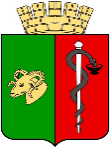 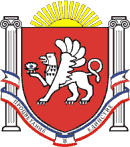 ЕВПАТОРИЙСКИЙ ГОРОДСКОЙ СОВЕТРЕСПУБЛИКИ КРЫМР Е Ш Е Н И Е II созыв                                                     Сессия № _____  ___________                                          г. Евпатория                              № _________О внесении изменений в решениеЕвпаторийского городского советаРеспублики Крым от 27.12.2019 №2-8/8«Об установлении перечня льготныхкатегорий обучающихся и воспитанников в муниципальных бюджетныхобщеобразовательных и дошкольных учреждениях, питание которых финансируется за счет средств бюджета муниципального образования городской округ ЕвпаторияРеспублики Крым», с изменениями от 30.11.2022№2-60/5 	В соответствии с Указами Президента Российской Федерации от 21.09.2022 №647 «Об объявлении частичной мобилизации в Российской Федерации», от  19.10.2022 №757 «О мерах, осуществляемых в субъекте Российской Федерации в связи с Указом Президента Российской Федерации от 19 октября 2022 года №756», со ст.ст. 20, 35, 36 Федерального закона Российской Федерации от 06.10.2003 № 131-ФЗ «Об общих принципах организации местного самоуправления в Российской Федерации», ст.ст. 37, 65 Федерального закона от 29.12.2012 № 273-ФЗ «Об образовании в Российской Федерации», ст. 27 Закона Республики Крым от 21.08.2014 № 54-ЗРК «Об основах местного самоуправления в Республике Крым», ст. 8 Закона Республики Крым от 06.07.2015 № 131-ЗРК/2015 «Об образовании в Республике Крым», постановлением Совета министров Республики Крым от 09.06.2017 № 304 «Об утверждении Порядка обеспечения питанием отдельных категорий обучающихся муниципальных общеобразовательных организаций» (с изменениями), Уставом муниципального образования городской округ Евпатория Республики Крым, с целью предоставления мер поддержки детям участников специальной военной операции, -городской совет РЕШИЛ:1. Внести в решение Евпаторийского городского совета от 27.12.2019  №2-8/8 «Об установлении перечня льготных категорий обучающихся и воспитанников в муниципальных бюджетных общеобразовательных и дошкольных учреждениях, питание которых финансируется за счет средств бюджета муниципального образования городской округ Евпатория Республики Крым», с изменениями от 30.11.2022 №2-60/5, следующие изменения: а) пункт 1.1. дополнить текстом следующего содержания:«- дети граждан, призванных на территории Республики Крым на военную службу по мобилизации в Вооружённые Силы Российской Федерации, граждан, заключивших контракт о прохождении военной службы с Министерством обороны Российской Федерации в действующих воинских частях Министерства обороны Российской Федерации, расположенных на территории Республики Крым и города федерального значения Севастополя и иных граждан (добровольцев, военнослужащих ЧВК, военнослужащих (сотрудников) подразделений и воинских частей Росгвардии и приравненные к ним лица), участвующих в специальной военной операции, в том числе находящихся на лечении вследствие ранения (военной травмы), уволенных с военной службы вследствие ранения (военной травмы), погибших при выполнении боевых задач в связи с участием в специальной военной операции»;б) пункт 1.2. дополнить текстом следующего содержания:«- дети граждан, призванных на территории Республики Крым на военную службу по мобилизации в Вооружённые Силы Российской Федерации, граждан, заключивших контракт о прохождении военной службы с Министерством обороны Российской Федерации в действующих воинских частях Министерства обороны Российской Федерации, расположенных на территории Республики Крым и города федерального значения Севастополя и иных граждан (добровольцев, военнослужащих ЧВК, военнослужащих (сотрудников) подразделений и воинских частей Росгвардии и приравненные к ним лица), участвующих в специальной военной операции, в том числе находящихся на лечении вследствие ранения (военной травмы), уволенных с военной службы вследствие ранения (военной травмы), погибших при выполнении боевых задач в связи с участием в специальной военной операции».    2. Решение Евпаторийского городского совета Республики Крым от 30.11.2022 №2-60/5 «О внесении изменений в решение Евпаторийского городского совета Республики Крым от 27.12.2019 №2-8/8 «Об установлении перечня льготных категорий обучающихся и воспитанников в муниципальных бюджетных общеобразовательных и дошкольных учреждениях, питание которых финансируется за счет средств бюджета муниципального образования городской округ Евпатория Республики Крым» признать утратившим силу. 3. Настоящее решение вступает в силу со дня обнародования и подлежит размещению на официальном портале  Правительства Республики Крым – http://rk.gov.ru в разделе: муниципальные образования, подраздел – Евпатория, а также на официальном сайте муниципального образования городской округ Евпатория Республики Крым – http://my-evp.ru в разделе Документы, подраздел Документы городского совета в информационно-телекоммуникационной сети общего пользования. 4. Контроль за исполнением настоящего решения возложить на главу администрации города Евпатории Республики Крым.Председатель Евпаторийского городского совета		                                                Э.М. ЛеоноваЛист согласования проекта решения Евпаторийского городского советаНаименование проекта решения городского совета: «О внесении изменений в решение сессии Евпаторийского городского совета от 27.12.2019 №2-8/8 «Об установлении перечня льготных категорий обучающихся и воспитанников в муниципальных бюджетных общеобразовательных и дошкольных учреждениях, питание которых финансируется за счет средств бюджета муниципального образования городской округ Евпатория Республики Крым», с изменениями от 30.11.2022 №2-60/5.Субъект внесения проекта решения городского совета: Глава администрации города Евпатории Республики Крым Исполнитель: Жеребец В.И. – начальник управления образования администрации города Евпатории Республики КрымДокладчик: Жеребец В.И. – начальник управления образования администрации города Евпатории Республики КрымРегламент: 5 минут  ПРОЕКТ РЕШЕНИЯ СОГЛАСОВАН:Заместитель председателя Евпаторийского городского совета                    ____________                           В.П. Степанов  «____»________________20___	 	              (подпись)	Управляющий деламиЕвпаторийского городского совета                    ____________                            Ю.В. Горцева «____»________________20___г.	 	              (подпись)	Начальник экспертно-правового отдела Евпаторийского городского совета                     ____________                        Т.Д. Родионова «____»________________20___г.	 	              (подпись)	Курирующий заместитель главыадминистрации города Евпатории                      ____________                        И.И. Просоедов «____»________________20___г.	 	                 (подпись)	Руководитель аппарата администрации города Евпатории                      ____________                        Е.В. Михайлик «____»________________20___г.	 	                 (подпись)	Начальник отдела юридического обеспеченияадминистрации города Евпатории                       ____________                    А.П. Доморников «____»________________20___г.	 	                  (подпись)	Начальник департамента финансов администрации города Евпатории                       ____________                    С.А. Стельмащук «____»________________20___г.	 	                  (подпись)	РЕШЕНИЯ СОВЕТА РАССЫЛАЮТСЯ:1____________________________________________________________________________2.____________________________________________________________________________«      »  ___________2023 г.                                    _____________                   (Н. Н. Сиренко)Дата представления проекта решения		                                              подпись                          начальника общего отдела                                                                                                                                                                             Евпаторийского городского совета Пояснительная запискак проекту решения сессии «О внесении изменений в решение сессии Евпаторийского городского совета от 27.12.2019 №2-8/8 «Об установлении перечня льготных категорий обучающихся и воспитанников в муниципальных бюджетных общеобразовательных и дошкольных учреждениях, питание которых финансируется за счет средств бюджета муниципального образования городской округ Евпатория Республики Крым», с изменениями от 30.11.2022 №2-60/5Проект решения подготовлен в соответствии с Указами Президента Российской Федерации от 21.09.2022 №647 «Об объявлении частичной мобилизации в Российской Федерации», от  19.10.2022 №757 «О мерах, осуществляемых в субъекте Российской Федерации в связи с Указом Президента Российской Федерации от 19 октября 2022 года №756», со ст.ст. 20, 35, 36 Федерального закона Российской Федерации от 06.10.2003 № 131-ФЗ «Об общих принципах организации местного самоуправления в Российской Федерации», ст.ст. 37, 65 Федерального закона от 29.12.2012 № 273-ФЗ «Об образовании в Российской Федерации», ст. 27 Закона Республики Крым от 21.08.2014 № 54-ЗРК «Об основах местного самоуправления в Республике Крым», ст. 8 Закона Республики Крым от 06.07.2015 № 131-ЗРК/2015 «Об образовании в Республике Крым», постановлением Совета министров Республики Крым от 09.06.2017 № 304 «Об утверждении Порядка обеспечения питанием отдельных категорий обучающихся муниципальных общеобразовательных организаций» (с изменениями), Уставом муниципального образования городской округ Евпатория Республики Крым.Принятие данного решения связано с письмом министерства образования, науки и молодежи Республики Крым от 28.03.2023 года №1472/01-15.В данном письме отмечено, что комплекс мер социальной поддержки для членов семей участников специальной военной операции, предоставляемый в дошкольных образовательных и общеобразовательных учреждениях распространяются на все категории граждан, принимающих участие в специально военной операции. Проектом решения предусмотрено расширение перечня льготных категорий обучающихся и воспитанников, посещающих муниципальные бюджетные образовательные учреждения, питание которых финансируется за счет средств бюджета муниципального образования городской округ Евпатория Республики Крым.Принятие решения Евпаторийского городского совета не требует выделения дополнительных средств из бюджета муниципального образования городской округ Евпатория Республики Крым.Проект решения является нормативным правовым актом.Проект решения сессии размещен 02.05.2023 на официальном сайте города Евпатории Республики Крым http:/my-evp.ru и на официальном сайте Правительства Республики Крым – http:rk.gov.ru. Начальник управления образованияадминистрации города ЕвпаторииРеспублики Крым									В.И. Жеребец